Сумська міська радаVІІ СКЛИКАННЯ LXI СЕСІЯРІШЕННЯвід 18 вересня 2019 року № 5620-МРм. СумиВраховуючи звернення громадян, розроблені та надані технічні документації із землеустрою щодо встановлення (відновлення) меж земельної ділянки в натурі (на місцевості), відповідно до протоколу засідання постійної комісії з питань архітектури, містобудування, регулювання земельних відносин, природокористування та екології Сумської міської ради від 18.07.2019 № 162        та статей 12, 40, 79-1, 116, 118, 120, 121, 122, частини 14 статті 186 Земельного кодексу України, статті 55 Закону України «Про землеустрій», керуючись пунктом 34 частини першої статті 26 Закону України «Про місцеве самоврядування в Україні», Сумська міська радаВИРІШИЛА:Затвердити технічні документації із землеустрою щодо встановлення (відновлення) меж земельної ділянки в натурі (на місцевості) та надати у власність земельні ділянки громадянам, які знаходяться у них в користуванні для будівництва і обслуговування житлового будинку, господарських будівель і споруд згідно з додатком.Сумський міський голова	 						О.М. ЛисенкоВиконавець: Клименко Ю.М.Додаток до рішення Сумської міської ради «Про надання у власність громадянам земельних ділянок, які знаходяться у них в користуванні»від 18 вересня 2019 року № 5620-МРСПИСОКгромадян, яким надаються у власність земельні ділянки для будівництва і обслуговування житлового будинку, господарських будівель і споруд за рахунок земель житлової та громадської забудови Сумської міської ради		Сумський міський голова	 													          О.М. ЛисенкоВиконавець: Клименко Ю.М.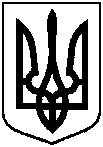 Про надання у власність громадянам земельних ділянок, які знаходяться у них в користуванні № з/пПрізвище, ім’я, по батькові реєстраційний номер облікової картки платника податків або серія та номер паспортуАдреса земельної ділянки,кадастровий номерПлоща згідно з    обміром,гаПередається у власність, га№ з/пПрізвище, ім’я, по батькові реєстраційний номер облікової картки платника податків або серія та номер паспортуАдреса земельної ділянки,кадастровий номерПлоща згідно з    обміром,гаПередається у власність, га№ з/пПрізвище, ім’я, по батькові реєстраційний номер облікової картки платника податків або серія та номер паспортуАдреса земельної ділянки,кадастровий номерПлоща згідно з    обміром,гаПередається у власність, га123451.Штельмах Олена Олександрівнавул. Довженка, 355910136600:04:013:00350,10000,10002.Лебідь Наталія ВолодимирівнаЛебідь Віктор МиколайовичГарбар Галина ВікторівнаЛебідь Олександр ВікторовичНижегородцева Неля ВікторівнаЛебідь Віталій ВікторовичЛебідь Владислав ВікторовичГіріч Ольга Вікторівнавул. Лєскова, 165910136600:19:002:00430,100051/100 від 0,10007/100 від 0,10007/100 від 0,10007/100 від 0,10007/100 від 0,10007/100 від 0,10007/100 від 0,10007/100 від 0,10003.Вихрест Олександр Івановичпроїзд Прокоф’єва, 145910136300:05:004:00190,04970,04974.Долгодуш Ігор Олексійович проїзд Прокоф’єва, 14/15910136300:05:004:00200,05750,05755.Стеблянко Оксана Леонідівна вул. Родини Линтварьових, 75,5910136600:07:010:00670,10001/3 від 0,10006.Черніков Сергій Григоровичпр. Курський, 3,5910136600:05:008:00200,100042/75 від 0,10007.Кушнаров Павло Євгеновичпровул. Майданівський, 16,5910136600:21:029:00380,04360,0436